Kültéri zöldfal Északi homlokzatára helyezendő növények: 

4 db  1,2m x   felületben az ablakközökbe: Hedera helix (Borostyán)Cotoneaster Salicifolius ,Herbstfeuer’ (Madárbirs)Parthenocissus quinquefolia (Vadszőlő)   (esetében rendszeres gondozás, nem kívánt hajtások visszavágása)Hedera helix ’ Little diamond’ (Borostyán)A vízszintes téglalap vagy U-alakban zsebes, vagy azzal egyenértékű kazettás kialakítású zöld fal, vegyes beültetése az alábbi növényekből: Geranium fajták  (Geranium sanguineum)Sedum fajták   ( Sedum telephium herbstfreude, S. acre Aureum , S. kamtschaticum variegatum)Hosta fajták  ( Hosta grand Tiara, Hosta white  Christmas, Hosta 'Blue Mouse Ears') Sempervivum fajták (Kövirózsa)Japán páfrány  (Athyrium niponicum, A. niponicum var. pictum) Fűszer és gyógynövények: Oregano (Origanum vulgare ’Goldtaler’) Citromfű (Melissa officinalis)Orvosi zsálya  (Salvia officinalis 'Creme de , Salvia o. ’ Icterina’ )

Maximum 1,5- 2 literes konténeres növények Optimális esetben csak a tápoldat utánpótlását, valamint a növények esetenkénti metszését kell elvégezni, amihez heti egy-két ellenőrzés elegendőA növényzet felsorolás a mellékletben található.MellékletHedera helix (Borostyán)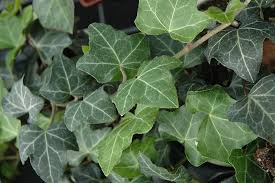 Cotoneaster Salicifolius ,Herbstfeuer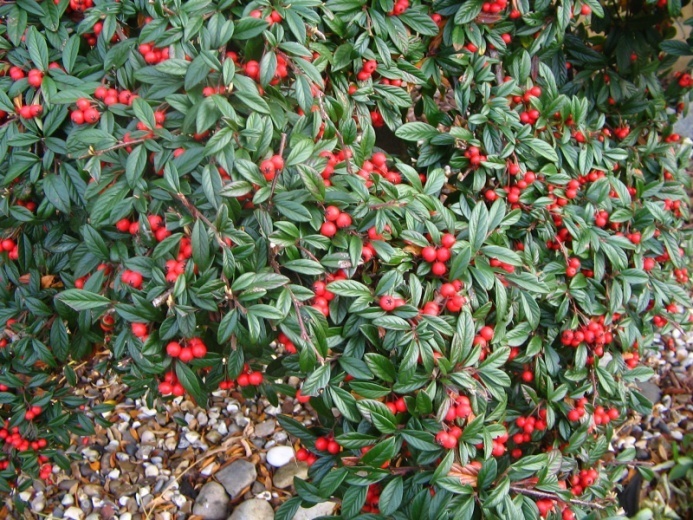 Parthenocissus quinquefolia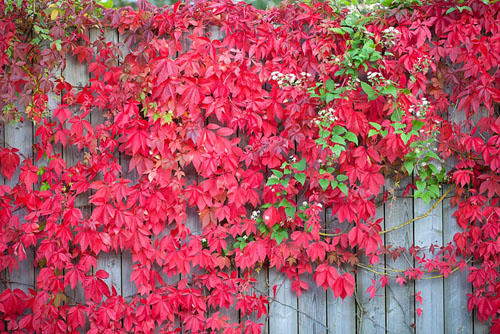 Hedera helix ’ Little diamond’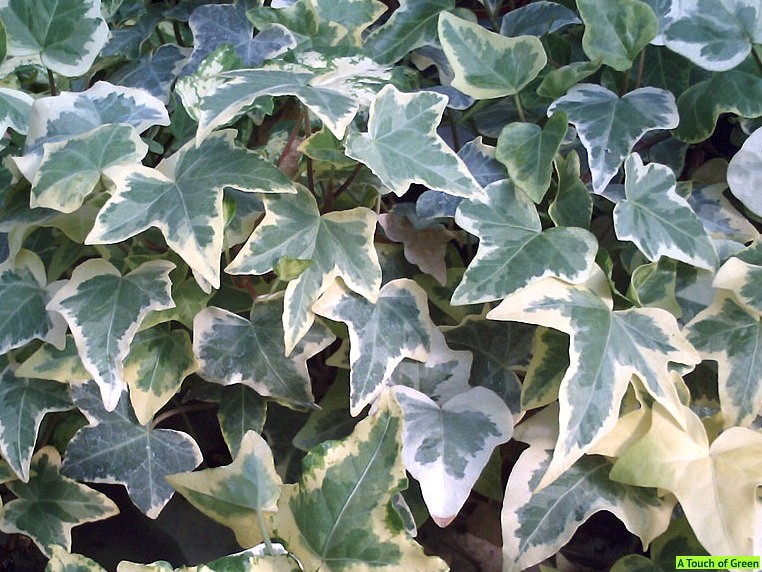 Geranium fajták  (Geranium sanguineum)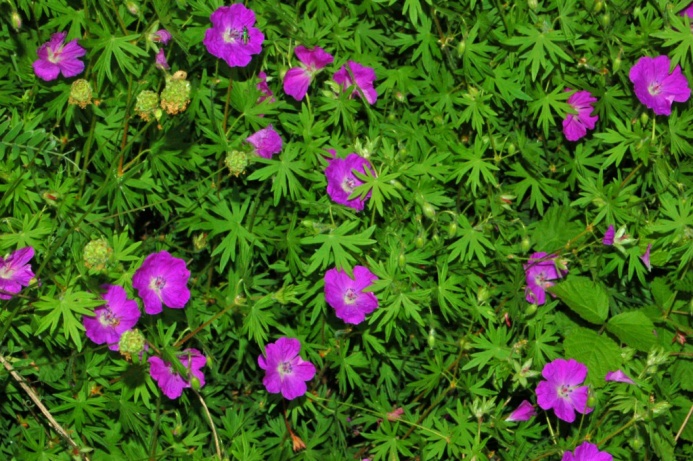 Sedum fajtákSedum telephium herbstfreude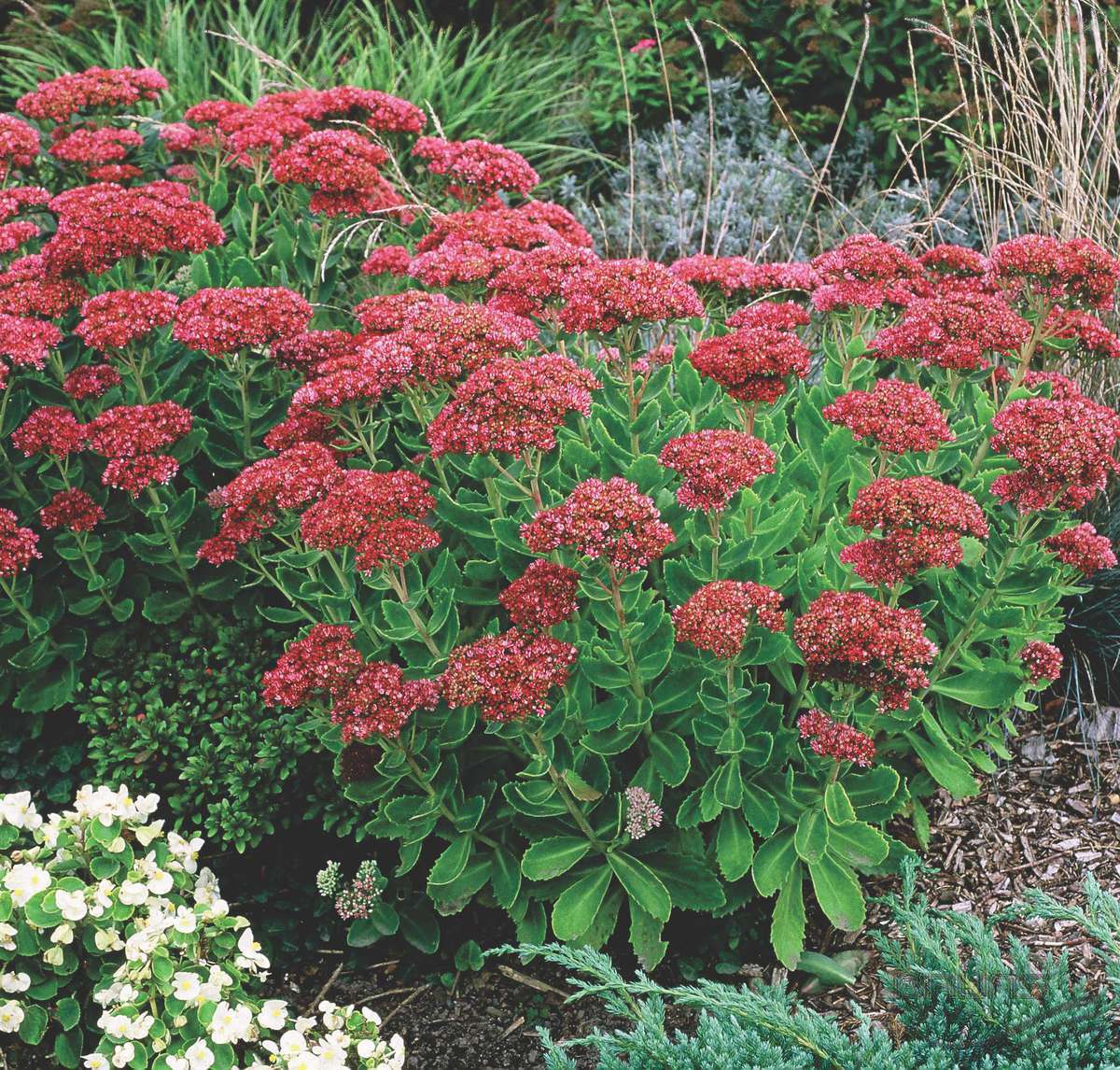 S. acre Aureum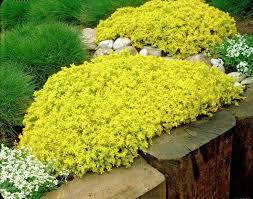 S. kamtschaticum variegatum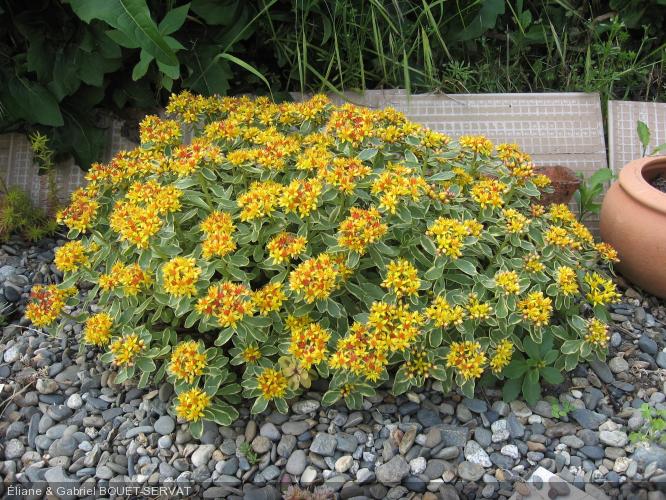 Hosta fajták( Hosta grand Tiara, Hosta white  Christmas, Hosta 'Blue Mouse Ears')Hosta grand Tiara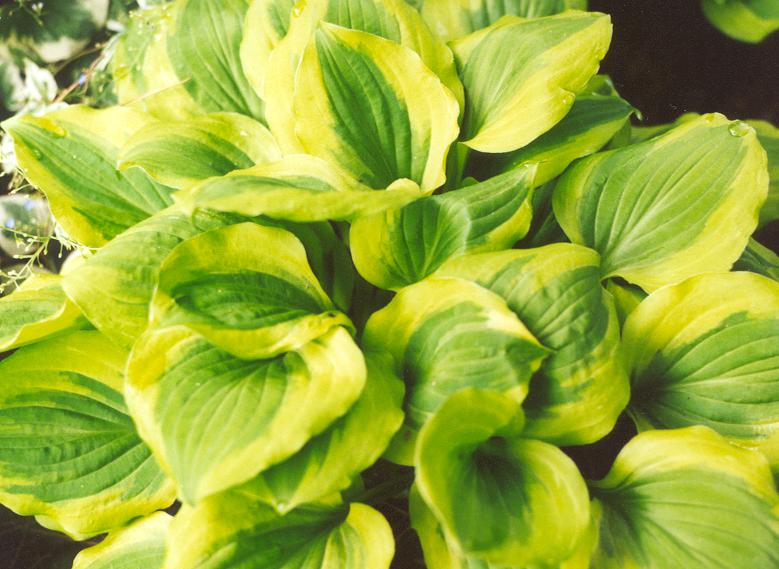 Hosta white  Christmas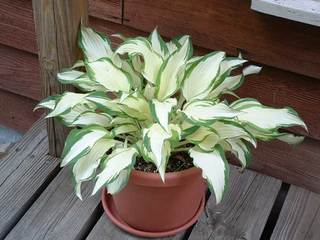 Hosta 'Blue Mouse Ears'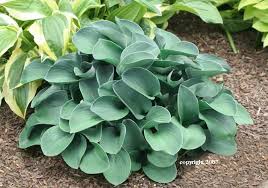 Sempervivum fajtákKövirózsa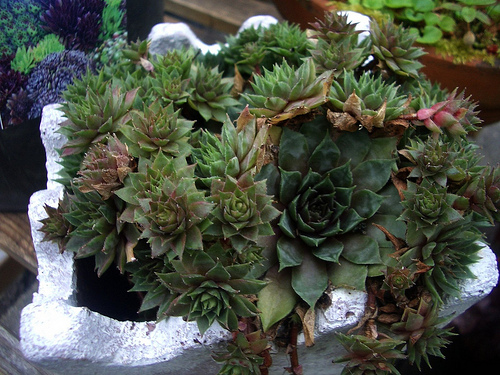 Japán páfrány(Athyrium niponicum, A. niponicum var. pictum)Athyrium niponicum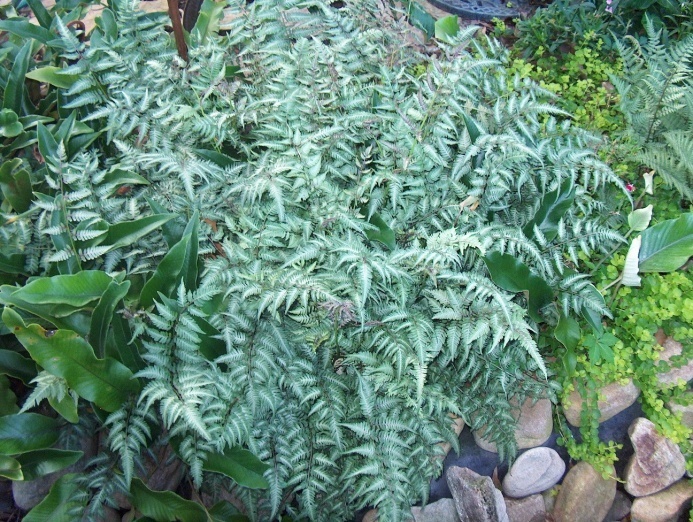 niponicum var. Pictum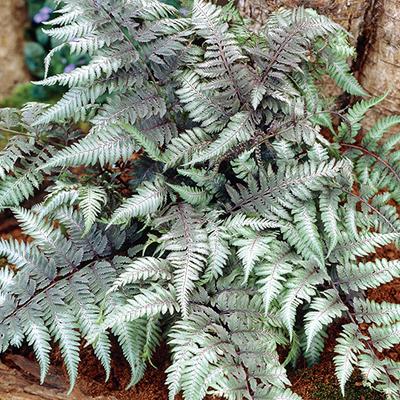 Fűszer és gyógynövényekOregano (Origanum vulgare ’Goldtaler’)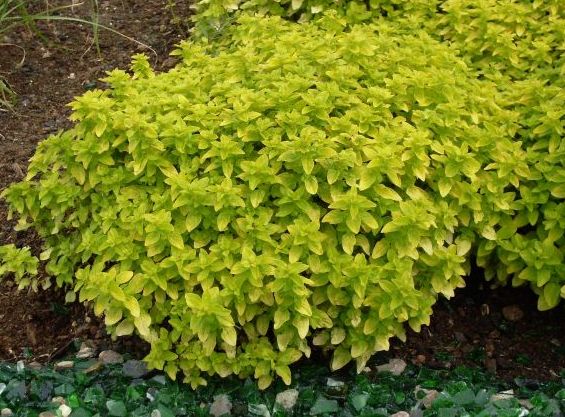 Citromfű (Melissa officinalis)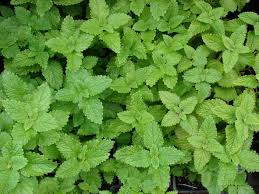 Orvosi zsályaSalvia officinalis 'Creme de 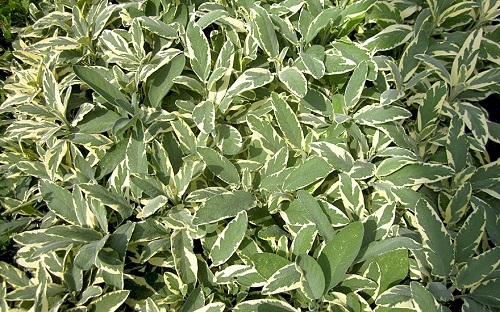 Salvia o. ’ Icterina’ 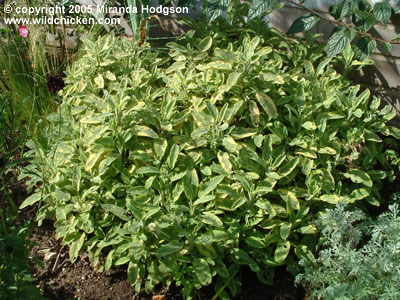 